УТВЕРЖДАЮ                                                                                                                                                                ПРОВЕРИЛРуководитель  практики                                                                                                                      Учитель начальных классов_____________/_____________/                                                                                                   _____________/_____________/«___»____________20__г.                                                                                                                      «___»____________20__г.Технологическая карта урока литературного чтения Выполнила:студентка Ш-41 группыМарущак Нина НиколаевнаДата проведения урока: 6. 12. 2021гЕйск, 2021г.Предмет: Литературное чтениеКласс: 4УМК: «Школа России»Тема урока: «Понимание нравственно – эстетического содержания прочитанного. И. А. Бунин «Листопад». Картина осени в стихах»Тип урока: «открытие нового знания»Цель урока: познакомить учащихся с произведением русской классической поэзии – стихотворением И. А. Бунина «Листопад».Задачи урока:Образовательная: познакомить учащихся с творчеством И. А. Бунина; совершенствовать навыки выразительного чтения, через анализ поэтического произведения.Развивающая: развивать творческие способности учащихся, наблюдательность, образное мышление.Воспитательная: воспитывать интерес к предмету; формировать позитивно – ценностного отношения к предмету «Литературное чтение».Формируемые УУД:Личностные:1) Проявлять интерес к поставленной проблеме;2) Выражать свое мнение;3) Проявлять положительное отношение к уроку;4) Понимать чувства ответственности за выполнение общего дела;5) Проявлять самостоятельность в различных видах деятельности.Регулятивные:1) Определять и формулировать цель на уроке;2) Понимать учебную задачу, стремится ее выполнить;3) Высказывать свою версию;4) Уметь осуществлять самоанализ своей деятельности.Познавательные:1) Осознавать необходимость получения новых знаний;2) Ориентироваться в системе знаний, отличать новое от уже известного;3) Проявлять познавательную активность.Коммуникативные:1) Оформлять свои мысли в устной форме;2) Слушать и понимать речь других.Оборудование: компьютер, телевизор, презентация, учебник, раздаточный материал.Ход урокаРезерв: нарисовать с обратной стороны листка то, что у вас ассоциируется со стихотворением «Листопад» И. А. Бунин. Тест Что напомнил автору лес?А) ДомБ) ТеремВ) Тайгу Г) Стену2. Каких цветов не было в росписи терема – леса?А) КрасногоБ) Лилового В) Багряного Г) Золотого 3. Подчеркни лишнее дерево в лесу, который описывает Бунин.Береза, дуб, клен, елочки, сосна, осина.4. Кто играет целый день во дворе?А) ДетиБ) МотылекВ) СобачкаГ) Котенок5. Сеть из серебра – это …А) НеводБ) АвоськаВ) Паутина 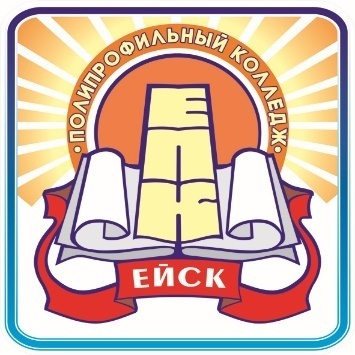 Министерство образования, науки и молодёжной политикиКраснодарского краяГосударственное бюджетное профессиональное образовательное учреждение Краснодарского края«ЕЙСКИЙ ПОЛИПРОФИЛЬНЫЙ КОЛЛЕДЖ»ЭтапДеятельность учителяДеятельность учащихсяУУД1.Мотивация к учебной деятельности-Здравствуйте, ребята! Меня зовут Нина Николаевна. И сегодня урок литературного чтения проведу у вас я.- Повернитесь к друг другу, улыбнитесь. 
- И теперь с хорошим настроением начинаем наш урок.-Проверьте свою готовность к уроку. У вас на партах должно быть: дневник, учебник и пенал.Контролирую посадку и дисциплину во время всего урока.Приветствуют учителя.Дети психологически настраиваются на урок.Проверяют готовность к уроку.Л3.2. Актуализация и фиксирование индивидуальных затруднений в пробном действии.Выявление места и причины затрудненияРечевая разминка.-Обратите внимание на слайд.-Прочитайте про себя стихотворение самостоятельно.Ходит осень по дорожке,Промочила в лужах ножки.Льют дожди, и нет просвета.Затерялось где-то лето.Ходит осень, бродит осень.Ветер с клена листья сбросил.Под ногами коврик новый,Желто-розовый — кленовый.-Понравилось ли вам стихотворение? О чем оно?-Давайте прочитаем это стихотворение хором сначала медленно, постепенно ускоряя темп, затем побыстрее в темпе скороговорки.-Как вы думаете, ребята, в чем основная мысль этого стихотворения?Проверяет домашнее задание. (Выучить наизусть стихотворение «Саша» Н. А. Некрасов. -Какое время года у вас самое любимое?-Ребята, давайте вернемся к нашему стихотворению.-Как автор описывает осень? -Что еще происходит осенью?-Осень – это самое таинственное время года. Это время года словно художник, раскрашивает природу в яркие цвета.-Посмотрите на слайд, вам знаком этот поэт?Читают стихотворение.-Да, понравилось. Стихотворение о осени. Читают стихотворение хором сначала медленно, постепенно ускоряя темп, затем побыстрее в темпе скороговорки.Ответы учащихся. Ответы учащихся. Ответы учащихся.-Осенью ещё улетают птички на юг.Ответы учащихся.Л(2), Р(3), П(1-3),К(1,2).3.Построение проекта выхода из затрудненияРассказываю о творчестве поэта.(Слайд)- Бунин Иван Алексеевич – русский писатель. Родился 10 октября 1870 году в Воронеже в дворянской семье. Детские годы прошли в родовом имении на хуторе Бутырки Орловской губернии. Постоянное общение на хуторе с дворовыми людьми, с бывшими крепостными крестьянами, обогатила писателя. Здесь он впервые услышал печальные рассказы о прошлом, народные поэтические сказанья. Крестьянам и дворовым людям Бунин обязан своим первым знакомством с богатейшим русским языком.Работал корректором, библиотекарем, сотрудничал в газете. Часто переезжал – жил то в Орле, то в Харькове, то в Полтаве, то в Москве. Опубликовал рассказ «На край света». Вдохновленный успехом, Бунин целиком переходит к литературному творчеству. -Скажите мне, в каком городе родился Бунин?-Где прошли детские годы поэта?-Кем работал Иван Алексеевич?-Как думаете, на какую тему будет стихотворение Бунина, с которым мы сегодня познакомимся? -Сегодня мы разберём стихотворение «Листопад». Подумайте и скажите мне, о чем оно?-Предлагаю вам послушать стихотворение.-Какое впечатление произвело на вас стихотворение. Слушают учителя.-Бунин родился в Воронеже.Детские годы прошли в родовом имении на хуторе Бутырки Орловской губернии.Работал корректором, библиотекарем, сотрудничал в газете.-На тему осени.Ответы учащихся.Слушают стихотворение.Ответы учащихся.П(2), К(2).4.Реализация построенного проекта выхода из затруднения-Что напомнил осенний лес И. Бунину?-Давайте с вами повторим, что такое сравнение?(Слайд)-Что такое эпитет? (Слайд)-Как подчеркнутые сравнения помогают нарисовать образ леса – терема?-А какие эпитеты использует для этого автор?-Почему слово Осень поэт пишет с большой буквы?-Встречались ли вам в стихотворении непонятные слова?-Давайте выясним значение непонятных слов, выражений:ТЕРЕМ – означает жилое помещение, располагающееся над горницей в древнерусских хоромах.БАГРЯНЫЙ – означает пурпурный цвет.РЕЗЬБА – означает чередующиеся выступы и впадины на какой-либо поверхности.ГОЛУБАЯ ЛАЗУРЬ – небо.ЛИЛОВЫЙ – оттенок фиолетового.-Ребята, а зачем мы выясняли значение непонятных слов?Ответы учащихся.Учащиеся читают со слайда. Ответы учащихся. Л(1).5.Первичное закрепление с проговариванием во внешней речи-А сейчас открываем учебник на странице 112, прочитайте стихотворение ещё раз про себя.-Как думаете, с какой интонацией мы должны читать это стихотворение?-Прочитаем первые четыре строчки в данной интонации.-Какой должен быть темп?-Прочитаем в таком темпе до следующей точки. -Кто прочитает мне стихотворение?-Почему меняется ритм стихотворения?-Давайте с вами немного отдохнем.Физминутка.Ответы учащихся. Один ученик читает.Ответы учащихся. Один ученик читает.Два – три ученика читают. К(2), Л(2).6.Самостоятельная работа с проверкой по эталону-У вас на партах лежат карточки с заданиями, выполните их. Каждый выполняет самостоятельно, несколько работ возьму на проверку. Выполняют самостоятельную работу.Л(5).7.Включение в систему знаний и повторений-Ребята, наш урок подошел к концу. -Скажите, какая была тема нашего урока?-Что нового вы узнали?Домашнее задание: подготовить выразительное чтение стихотворения «Листопад» И. А. Бунин.Отвечают на вопросы.Записывают домашнее задание.Р(2).8. Рефлексия-А теперь ребята, кому было интересно работать, поднимите желтую карточку.-У кого были трудности, поднимите оранжевую карточку.-Урок окончен. Всем спасибо! До свидания!	Оценивают свою работу на уроке.Р(4).